 «Утверждаю»		Директор МКУ «ИМЦ»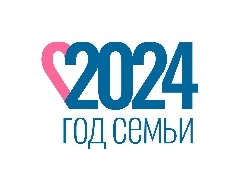  _________М.В. МолеваПлан работы ИМЦ на АПРЕЛЬ 2024 годаДатаМестоВремяМероприятияОтветственныедо 18.04на адрес эл. почты МОЦ kandado2020@yandex.ruПрием материалов от участников муниципального этапа регионального конкурса образовательных практик, направленных на обеспечение разноуровневости дополнительного образования детей «От стартового – до продвинутого»Михайлова Т.В.до 18.04на адрес эл. почты МОЦ kandado2020@yandex.ruПрием материалов от участников муниципального этапа регионального конкурса образовательных практик, направленных на внедрение моделей выравнивания доступности дополнительных общеобразовательных программ для отдельных категорий детей: находящихся в ТЖС, с ОВЗ, проживающих в сельской местностиМихайлова Т.В. 08-22.04ИМЦПо договоренностиМетодическая площадка «Школьный театр как пространство воспитательной деятельности».Индивидуальные консультации по разработке методического материала к сборнику учебно-методических материалов для реализации программы «Школьный театр»Белова С.Н.01.04 -10.04ООПо договоренностиКонсультации для педагогических работников в ОО «Оказание допсихологической и кризисной психологической помощи» (по отдельному графику)Меркеева В.В.Члены МПС03.04МАОУ ООШ №1913.00ММО учителей-логопедов и дефектологов ООШ.«Педагогические находки и инновационные практики в деятельности учителя-логопеда в условиях реализации обновлённых ФГОС»Кожина И.П.Никитина Н.В.Табакова С.В.03.04ИМЦ15.30 «Школа молодого педагога».Мастер-класс «Новый проектный менеджмент»Коршикова Ю.Ф.Тарасов Б.А.04.04ИМЦ15.30Семинар-практикум «Реализация рабочей программы воспитания в школе: от цели к результату» в рамках работы годичного семинара для заместителей директоров по ВР общеобразовательных организацийКоршикова Ю.Ф.05.04Центр «Мой бизнес» (ул.Горького, д.12)12.00Муниципальный турнир по интеллектуальной игре «Что? Где? Когда?» в рамках региональной программы патриотического воспитания «На Севере-жить!»Коршикова Ю.Ф.10.04МАДОУ № 6210.00ММО учителей-логопедов и дефектологов ОО.Фестиваль педагогических идей «ЛОГОФест-2024»Кожина И.П.Прокудина В.В.Петрова Н.С.10.04ИМЦ10.30Творческая лаборатория молодых и начинающих педагогических работников, реализующих дополнительные общеобразовательные программы. Практикум «Направления и технологии воспитательной работы. Особенности реализации программы воспитания в дополнительном образовании» (перенос с 27.03.2024)Михайлова Т.В.11.04СОШ №113.00Проверка ВПР по математике 4,5 классМолева М.В.11.04ИМЦ14.00Муниципальный конкурс «Моя профессия – мое будущее»Белова С.Н.Коршикова Ю.Ф.12.04ИМЦ14.30Муниципальный фестиваль творческих и исследовательских проектов «Фестиваль новых идей»Хамутовская А.С.15.04МБУ ДК «Металлург»10.00Генеральная репетиция IX фольклорного фестиваля дошкольных образовательных организацийФедорова Е.Г.15.04ИМЦ15.30Муниципальная методическая площадка «Мастерская педагогического опыта» (для классных руководителей и советников по воспитанию).Марафон педагогических практик «Лучшие практики воспитательной и профилактической работы»Коршикова Ю.Ф.Васильева Е.В.16.04МКУ «ИМЦ»15.00Заседание оргкомитета по организации и проведении муниципального этапа «Всероссийских спортивных соревнований школьников «Президентские состязания» 2023/2024 учебного года»Меркеева В.В.Ульяновская Е.Н.17.04ИМЦ11.00Муниципальный семинар «Развитие системы дополнительного образования детей в Кандалакшском районе»Тютерева А.М.,Михайлова Т.В.17.04ИМЦ15.00Дискуссионная площадка «Мировое кафе «Образовательная организация и семья: взгляд в одном направлении» с обучающимися 8-10 классовКоршикова Ю.Ф.Хамутовская А.С.Белова С.Н.19.04СОШ № 1009.00-16.00Региональный семинар «Эффективные практики преподавания музыки и изобразительного искусства в образовательных организациях Мурманской области»Молева М.В.Фабриков В.П.19.04ИМЦ14.00Перепроверка ВПР по математике, 5,6 классМолева М.В.19.04МБДОУ №1515.30ВТГ «STEM-технологии в практике работы дошкольной образовательной организации». Круглый стол «Реализация STEM-проектов с дошкольниками: от идеи до результата»Федорова Е.Г.Сергеева С.М.20.04ИМЦ10.00Муниципальная научно-практическая конференция младших школьников «Учение с увлечением – старт в науку»Хамутовская А.С.Молева М.В.23.04ИМЦ14.00Перепроверка ВПР по русскому языку, 4,5 классМолева М.В.23.04ООШ № 1915.00Семинар-практикум «Концепция развития медиацентра в образовательном учреждении. Из опыта работы МАОУ ООШ № 19»Лашина Н.А.Коршикова Ю.Ф.Ковалёва А.К.23.04ИМЦ10.30Муниципальное методическое объединение педагогических работников, реализующих дополнительные общеобразовательные программы. Презентация успешных педагогических практик «Грани успеха»Михайлова Т.В.24.04ИМЦ10.00Совещание руководителей дошкольных образовательных организацийШабайлова Г.С.24.04ИМЦПо отдельному графикуМуниципальная научно-практическая конференция «Система наставничества в образовании: вызовы и подходы»Коршикова Ю.Ф Тютерева А.М.25.04онлайн10.30Консультация для членов муниципальной экспертной группы по подготовке экспертных заключения на дополнительные общеобразовательные программыТютерева А.М.Михайлова Т.В.25.04СОШ № 1 (филиал, начальная школа)15.00Заседание проектной группы «Поиск и апробация эффективных форм взаимодействия с родителями».Педагогическая лаборатория «Конструктор родительского собрания»Вдовенко Л.А.Коршикова Ю.Ф.25.04ИМЦ14.00Перепроверка ВПР по биологии, 5 классМолева М.В.25.04СОШ № 215.00ВТГ «Техническое творчество». Ярмарка «Техно Идеи» (презентация кейсов по актуальным направлениям научно-технического творчества)Гуц Э.М.участники ВТГ26.04ИМЦ14.00Совещание участников муниципального проекта «Живем с любовью» по организации заключительных проектных мероприятийВдовенко В.М.Федорова Е.Г.26.04СОШ № 1013.00XХV муниципальная научно-практическая конференция «Юность Севера»Молева М.В. Хамутовская А.С.Борискина Ж.Н.27.04ИМЦ14.00Перепроверка ВПР по русскому языку, 5,7 класс, по математике 4 классМолева М.В.